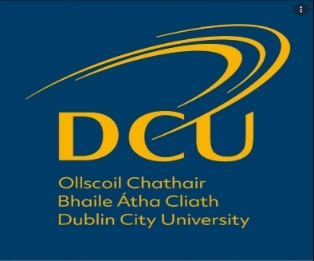 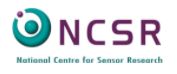 Rapid prototyping and validation of next generation wearable sensors for personal health monitoringThis project will involve close interaction with team member’s (specialist mechanical and electronic engineers, analytical chemists, and microfluidics engineers) who are working on developing autonomous sensors for the non-invasive detection of sodium levels in sweat. Depleted or elevated levels of sodium in sweat can signal a range of conditions including dehydration, exercise associated hyponatremia (over-hydration) and cystic fibrosis.  The project will involve the fabrication of ion selective electrodes for (sodium, potassium, magnesium) and the integration 0f these electrodes into a 3D printed wearable platform for on-body measurements. The device will be validated within the laboratory testing prior to use in on body trialshttps://scholar.google.com/citations?user=W0W1MrkAAAAJ Not specifiedNot specifiedProject Details:Project Details:Host Institution:Dublin City UniversityLocation:Glasnevin, Dublin 9, IrelandCollege/Company:National Centre for Sensor ResearchSchool/Unit:School of Chemical SciencesWebsite:www.ncsr.ieProject Lead:Project Lead:Name:Margaret McCaulEmail Contact:margaret.mccaul@dcu.ieTelephone Contact:Project Title:Brief Project Description:References:Project Dates:Candidate Requirements: